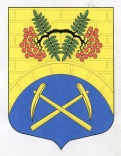 АДМИНИСТРАЦИЯ МУНИЦИПАЛЬНОГО ОБРАЗОВАНИЯ ПУТИЛОВСКОЕ СЕЛЬСКОЕ ПОСЕЛЕНИЕ КИРОВСКОГО МУНИЦИПАЛЬНОГО РАЙОНА ЛЕНИНГРАДСКОЙ ОБЛАСТИП О С Т А Н О В Л Е Н И Еот 01 декабря 2020 года № 237.В соответствии со статьей 78 Бюджетного кодекса Российской Федерации, Федеральным законом от 06.10.2003 № 131-ФЗ «Об общих принципах организации местного самоуправления в Российской Федерации», Федеральным законом от 14.11.2002 № 161-ФЗ «О государственных и муниципальных унитарных предприятиях», статьями 30 и 31 Федерального закона от 26.10.2002 № 127-ФЗ «О несостоятельности (банкротстве)» в рамках предупредительных мер по предотвращению банкротства муниципальных унитарных предприятий муниципального образования Путиловское сельское поселение Кировского муниципального района Ленинградской области в сфере жилищно-коммунального хозяйства и восстановлению их платёжеспособности:Утвердить Порядок предоставления субсидий на возмещение затрат с целью погашения кредиторской задолженности и восстановления платежеспособности предприятиям в сфере жилищно-коммунального хозяйства, согласно приложению к настоящему постановлению.Постановление вступает в силу после его официального опубликования.УТВЕРЖДЕНпостановлением администрации муниципального образования Путиловское сельское поселение Кировского муниципального района Ленинградской областиот 01 декабря 2020г. № 237(Приложение)ПОРЯДОК предоставления субсидий на возмещение затрат с целью погашения кредиторской задолженности и восстановления платежеспособности предприятиям в сфере жилищно-коммунального хозяйстваОбщие положения о предоставлении субсидииПорядок предоставления субсидий на возмещение затрат с целью погашения кредиторской задолженности и восстановления платёжеспособности предприятиям в сфере жилищно-коммунального хозяйства разработан в соответствии со статьей 78 Бюджетного кодекса Российской Федерации, статьями 30 и 31 Федерального закона от 26.10.2002 № 127-ФЗ «О несостоятельности (банкротстве)», Федеральным законом от 14.11.2002 № 161-ФЗ «О государственных и муниципальных унитарных предприятиях», постановлением Правительства Российской Федерации от 06.09.2016 № 887 «Об общих требованиях к нормативным правовым актам, муниципальным правовым актам, регулирующим предоставление субсидий юридическим лицам (за исключением субсидий государственным (муниципальным) учреждениям), индивидуальным предпринимателям, а также физическим лицам-производителям товаров, работ, услуг», решением совета депутатов муниципального образования Путиловское сельское поселение Кировского муниципального района Ленинградской области от 20.12.2019 № 22 «О бюджете муниципального образования Путиловское сельское поселение Кировского муниципального района Ленинградской области на 2020 год».Настоящий порядок определяет критерии отбора предприятий, объем, цели, условия и порядок предоставления субсидий на возмещение затрат с целью погашения кредиторской задолженности и восстановления платёжеспособности предприятиям в сфере жилищно-коммунального хозяйства (далее – субсидия).Субсидия предоставляется на безвозмездной и безвозвратной основе, если законодательством, а также настоящим порядком не предусмотрено иное.Субсидия предоставляется в целях погашения кредиторской задолженности, предупреждения банкротства и восстановления платежеспособности.Субсидия предоставляется из средств бюджета муниципального образования Путиловское сельское поселение Кировского муниципального района Ленинградской области в пределах утвержденных бюджетных ассигнований и лимитов бюджетных обязательств, предусмотренных в текущем финансовом году в бюджете муниципального образования Путиловское сельское поселение Кировского муниципального района Ленинградской области на указанные цели.Администрация муниципального образования Путиловское сельское поселение Кировского муниципального района Ленинградской области как получатель бюджетных средств, до которого в соответствии с бюджетным законодательством Российской Федерации доводятся в установленном порядке лимиты бюджетных обязательств на предоставление субсидий на соответствующий финансовый год и плановый период, является главным распорядителем средств субсидии на возмещение затрат с целью погашения кредиторской задолженности и восстановления платежеспособности предприятиям в сфере жилищно-коммунального хозяйства (далее – главный распорядитель как получатель бюджетных средств).Субсидия предоставляется муниципальным унитарным предприятиям, которые произвели затраты в связи с оказанием услуг в сфере жилищно-коммунального хозяйства (далее – получатель субсидии) и отвечают следующим критериям:Основным видом деятельности получателя субсидии является оказание услуг в области жилищно-коммунального хозяйства.Получатель субсидии зарегистрирован в установленном законодательством Российской Федерации порядке и осуществляет свою деятельность на территории муниципального образования Путиловское сельское поселение Кировского муниципального района Ленинградской области.Получателю субсидии передано органами местного самоуправления муниципального образования Путиловское сельское поселение Кировского муниципального района Ленинградской области имущество в хозяйственное ведение. Получатель субсидии неспособен удовлетворить требования кредиторов по денежным обязательствам.1.8 Субсидия используется получателем субсидии по следующим направлениям:погашение просроченной кредиторской задолженности по налогам и иным обязательным платежам в бюджет и во внебюджетные фонды;погашение просроченной кредиторской задолженности пеней, штрафов, исполнительских сборов, процентов, подлежащих уплате в соответствии с законодательством Российской Федерации в бюджеты бюджетной системы;погашение просроченной кредиторской задолженности ресурсоснабжающим организациям;погашение просроченной кредиторской задолженности топливно-энергетическим организациям (ГСМ и пр.);погашение просроченной кредиторской задолженности по оплате требований о выплате выходных пособий и (или) об оплате труда лиц, работающих или работавших по трудовому договору;погашение иной просроченной кредиторской задолженности (далее - просроченная кредиторская задолженность).Условия и порядок предоставления субсидииДля получения субсидии получатель субсидии предоставляет главному распорядителю как получателю бюджетных средств заявление  о предоставлении субсидии, с указанием расчетного счета для перечисления денежных средств и размера требуемых средств (Приложение 1), и следующие документы:Копии бухгалтерского баланса и отчета о прибылях и убытках за предыдущий год и отчетный период текущего года, заверенные подписью руководителя и оттиском печати получателя субсидии.Справку о дебиторской и кредиторской задолженности на первое число текущего месяца, в котором подано заявление о предоставлении субсидии или на день подачи заявления.Документы, подтверждающие отсутствие у получателя субсидии процесса реорганизации, ликвидации, приостановления деятельности в порядке, предусмотренном законодательством Российской Федерации, отсутствие решения арбитражного ссуда о введении в отношении получателя субсидии процедуры банкротства.Согласие на осуществление главным распорядителем как получателем бюджетных средств и органом муниципального финансового контроля проверок соблюдения получателем субсидии условий, целей и порядка предоставления субсидии.Расчет субсидии, обосновывающий ее размер и порядок расчета (Приложение 2). Расчет размера субсидии определяется исходя из объема средств, необходимых для погашения денежных обязательств кредиторов, требований о выплате выходных пособий и (или) об оплате труда лиц, работающих или работавших по трудовому договору, исполнении обязанности по уплате обязательных платежей и восстановлению платежеспособности предприятия, и не может превышать сумму, необходимую для погашения задолженности по налогам, сборам и иным обязательным платежам, а также просроченной кредиторской задолженности, если соответствующие обязательства и (или) обязанность не исполнены им в течение трех месяцев с даты, когда они должны были быть исполнены, на дату принятия решения о предоставлении субсидии.Документы, подтверждающие обязательства по уплате кредиторской задолженности: акты сверок взаимных расчетов, составленные на первое число текущего месяца, в котором подано заявление о предоставлении субсидии или на день подачи заявления, копии требований (претензий) об уплате задолженности, копии исполнительных документов, судебных решений. Копии документов заверяются подписью руководителя и оттиском печати получателя субсидии.Ответственность за своевременность, полноту, и достоверность представленных сведений, являющихся основанием для предоставления субсидии, возлагается на получателя субсидии.Главный распорядитель как получатель бюджетных средств в течение 10 рабочих дней со дня получения заявления о предоставлении субсидии и документов, указанных в п. 2.1 настоящего порядка выполняет следующее:Проверяет достоверность сведений, содержащихся в заявлении о предоставлении субсидии и предоставляемых получателем субсидии документах путем их сопоставления между собой.Проверяет правильность расчета субсидии.В отношении получателя субсидии получает выписку из Единого государственного реестра юридических лиц. Получатель субсидии вправе самостоятельно предоставить выписку из Единого государственного реестра юридических лиц в комплекте предоставляемых документов.Принимает решение о предоставлении субсидии или отказе в предоставлении субсидии. Основанием для отказа получателю субсидии в предоставлении субсидии является:Несоответствие представленных получателем субсидии документов требованиям, определенным п. 2.1 настоящего порядка, или непредставление (предоставление не в полном объеме) указанных документов.Недостоверность представленной получателем субсидии информации.Несоблюдение целей и критериев предоставления субсидии, указанных в п. 1.4, 1.7 и 2.8 настоящего порядка.Об отказе в предоставлении субсидии главный распорядитель  направляет уведомление в письменном виде получателю субсидии с указанием причины отказа. Размер субсидии определяется на основании расчета, представленного получателем субсидии, в пределах утвержденных бюджетных ассигнований и лимитов бюджетных обязательств, предусмотренных в текущем финансовом году в бюджете муниципального образования Путиловское сельское поселение Кировского муниципального района Ленинградской области на возмещение затрат с целью погашения задолженности и восстановления платежеспособности предприятиям в сфере жилищно-коммунального хозяйства.Решение о предоставлении субсидии оформляется постановлением главного распорядителя как получателя бюджетных средств и заключением соглашения между главным распорядителем бюджетных средств и получателем субсидии о предоставлении субсидии в соответствии с типовой формой, установленной муниципальным правовым актом администрации муниципального образования Путиловское сельское поселение Кировского муниципального района Ленинградской области (далее – соглашение о предоставлении субсидии). Соглашение о предоставлении субсидии должно содержать следующие существенные условия: 1) предмет, цели, размер субсидии; 2) сроки использования субсидии; 3) права и обязанности сторон соглашения; 4) порядок и сроки предоставления отчетности об использовании субсидии; 5) согласие получателя субсидии на осуществление главным распорядителем и органами муниципального финансового контроля проверок соблюдения условий, целей и порядка предоставления субсидий; 6) положения, устанавливающие право главного распорядителя, предоставляющего субсидию, на проведение проверок соблюдения Получателем субсидии условий, установленных соглашением и порядком;7) порядок возврата сумм, использованных получателем субсидии, в случае установления предоставления им недостоверных сведений либо нецелевого использования субсидии, установленных актом проверки; 8) случаи и порядок возврата получателем субсидии в текущем финансовом году неиспользованных остатков субсидии.Требования, которым должен соответствовать получатель субсидии на первое число месяца, предшествующего месяцу, в котором заключается соглашение о предоставлении субсидии:У получателя субсидии должна отсутствовать просроченная задолженность по возврату в бюджет муниципального образования Путиловское сельское поселение Кировского муниципального района Ленинградской области субсидий, бюджетных инвестиций и иной просроченной задолженности перед бюджетом муниципального образования Путиловское сельское поселение Кировского муниципального района Ленинградской области.Получатель субсидии не должен находиться в процессе реорганизации, ликвидации, в отношении его не введена процедура банкротства, деятельность получателя субсидии не приостановлена в порядке, предусмотренном законодательством Российской Федерации.Получатель субсидии не должен являться иностранным юридическим лицом, а также российским юридическим лицом, в уставном (складочном) капитале которого доля участия иностранных юридических лиц, местом регистрации которых является государство или территория, включенные в утверждаемый Министерством финансов Российской Федерации перечень государств и территорий, предоставляющих льготный налоговый режим налогообложения и (или) не предусматривающих раскрытия и предоставления информации при проведении финансовых операций (офшорные зоны) в отношении таких юридических лиц, в совокупности превышает 50 процентов.Получатель субсидии не должен получать средства из бюджета муниципального образования Путиловское сельское поселение Кировского муниципального района Ленинградской области в соответствии с правовым актом, на основании иных нормативных правовых актов или муниципальных правовых актов на цели, указанные в настоящем порядке.Получатель субсидии не должен находиться в реестре недобросовестных поставщиков.Достижением результата предоставления субсидии является восстановление платежеспособности получателя субсидии, количественным показателем достижения результата является погашение кредиторской задолженности, указанной в расчете субсидии (Приложение 2).Главный распорядитель как получатель бюджетных средств в течение пяти рабочих дней после принятия решения о предоставлении субсидии формирует заявку на оплату расходов в электронном виде в системе удаленного финансового документооборота (СУФД).Администрация муниципального образования Путиловское сельское поселение Кировского муниципального района Ленинградской области в течение пяти рабочих дней со дня формирования заявки на оплату расходов перечисляет субсидию на расчетный счет, открытый получателю субсидии в кредитной организации. Требования к отчетностиПолучатель субсидии не позднее чем через 30 календарных дней со дня перечисления главным распорядителем как получателем бюджетных средств субсидии на счет получателя субсидии предоставляет главному распорядителю как получателю бюджетных средств отчет о целевом использовании субсидии и достижении результатов предоставления субсидии по форме, установленной настоящим порядком (Приложение 3), с приложением документов, подтверждающих фактически произведенные затраты, заверенных подписью руководителя и оттиском печати получателя субсидии.Главный распорядитель как получатель бюджетных средств соглашением о предоставлении субсидии имеет право установить дополнительную отчетность с указанием сроков представления и формы отчета.Требования об осуществлении контроля за соблюдением условий, целей и порядка предоставления субсидий и ответственности за их нарушениеГлавный распорядитель как получатель бюджетных средств осуществляет контроль соблюдения получателем субсидии условий, целей и порядка предоставления субсидии из бюджета муниципального образования Путиловское сельское поселение Кировского муниципального района Ленинградской области, установленных настоящим порядком и соглашением о предоставлении субсидии, путем проведения плановых и (или) внеплановых проверок, в том числе выездных.За нарушение условий, целей и порядка предоставления субсидии получатель субсидии несет следующие меры ответственности.В случае нарушения получателем субсидии условий предоставления субсидии, установленных настоящим порядком, выявленного по фактам проверок, проведенных главным распорядителем как получателем бюджетных средств, а также в случае недостижения результатов, показателей, установленных в п. 2.9 настоящего порядка, субсидия подлежит возврату в бюджет муниципального образования Путиловское сельское поселение Кировского муниципального района Ленинградской области в следующие сроки:в течение 5 рабочих дней со дня получения получателем субсидии уведомления от главного распорядителя бюджетных средств о возврате субсидии.В случаях неправомерного удержания суммы субсидии, подлежащей возврату, уклонения от её возврата, получатель субсидии обязан уплатить проценты на сумму долга за каждый день просрочки исполнения требования о возврате субсидии. Размер процентов определяется ключевой ставкой Банка России, действующей в соответствующие периоды.Руководитель получателя субсидии, не исполнивший обязательства по возврату субсидии либо исполнивший ненадлежащим образом, несет персональную ответственность в соответствии с действующим законодательством Российской Федерации.В случае невозврата субсидии, сумма, израсходованная с нарушением условий ее предоставления, подлежит взысканию в бюджет муниципального образования Путиловское сельское поселение Кировского муниципального района Ленинградской области в судебном порядке в соответствии с законодательством Российской Федерации.Приложение  1к Порядку предоставления субсидиина возмещение затрат с целью погашения кредиторской задолженности и восстановления платежеспособности предприятиям в сфере жилищно-коммунального хозяйстваВ Администрацию муниципального образования Путиловское сельское поселение Кировского муниципального района Ленинградской области____________________________________________________________________________________________________________________________________________________ (наименование предприятия, юридический адрес, контактный телефон)ЗАЯВЛЕНИЕПрошу предоставить (наименование предприятия) субсидию для погашения денежных обязательств и обязательных платежей с целью погашения кредиторской задолженности и восстановления платежеспособности  в размере ______________________________________                                                                                                                  (сумма цифрами и прописью)и перечислить на расчетный счет ____________________________________, открытый в _______________________________________________________ .(наименование кредитной организации, БИК, кор.счет)Приложение: документы на ____ листах.Директор _________________________________________________________________________________                                                                                                               (подпись)                                 (Ф.И.О.)Главный бухгалтер _________________________________________________                                                                                                                (подпись)                                 (Ф.И.О.)М.П.Приложение  2к Порядку предоставления субсидиина возмещение затрат с целью погашения кредиторской задолженности и восстановления платежеспособности предприятиям в сфере жилищно-коммунального хозяйстваРасчет субсидии на ________                                             (дата)_____________________________________________________________________________________________(наименование предприятия)Директор _________________________________________________________________________________                                                                                                               (подпись)                                 (Ф.И.О.)Главный бухгалтер _________________________________________________                                                                                                                (подпись)                                 (Ф.И.О.)М.П.Приложение 3к Порядку предоставления субсидиина возмещение затрат с целью погашения кредиторской задолженности и восстановления платежеспособности предприятиям в сфере жилищно-коммунального хозяйстваОТЧЕТо целевом использовании субсидии и достижении результатов предоставления субсидиина «___» ______________________ 20__ г.Директор _________________________________________________________________________________                                                                                                               (подпись)                                 (Ф.И.О.)Главный бухгалтер _________________________________________________                                                                                                                (подпись)                                 (Ф.И.О.)М.П.Об утверждении Порядка предоставления субсидий на возмещение затрат с целью погашения кредиторской задолженности и восстановления платежеспособности предприятиям в сфере жилищно-коммунального хозяйстваГлава администрации п/пНаименование кредитораИНН кредитораДата возникновения задолженностиСумма кредиторской задолженности, в рубляхСумма субсидии,в рублях(наименование предприятия)П/пНаименование кредитораИНН кредитораСумма субсидии,в рубляхПеречислено кредитору, в рубляхОснование (номер и дата платежного поручения)Сумма кредиторской задолженности, в рублях